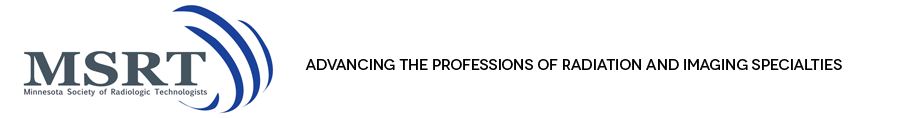 Minnesota Society of Radiologic Technologists77th Annual Meeting and Fall Educational ConferenceSeptember 11 and 12, 2015      Best Western Kelly Inn    St. Cloud, MNHotel:  320-253-0606Please read carefully and COMPLETE all requested information!NAME: _____________________________________________ MSRT COMMITTEE OFFICER:____________                                           (Print your name exactly as you would like it to appear 				           Please indicate position currently held)                             on your nametag, including all credentials!)                                 ADDRESS:  ______________________________________________________________CITY:  ________________________________  STATE:  _______  ZIP CODE:  __________E-mail Address:  _____________________________________________________________________                                                               (E-mail address will only be used to notify you of MSRT business/happenings)SECTION A: CONFERENCE REGISTRATION:  YOUR REGISTRATION INCLUDES ALL FOOD OFFERINGS.  HONORS BANQUET TICKET IS INCLUDED IN BOTH DAY AND FRIDAY ONLY REGISTRATION.	You may ONLY choose ONE category!	 ALL Affiliate Society Members may register at the MSRT Member price.  Proof of current non-    Minnesota affiliate membership MUST be included with registration.IMPORTANT NOTE:     For Both Day and Friday Only registrants, will you be attending the                                                                 Honors (included in registration) Banquet?      ____ Yes             No ____SECTION B:  ADDITIONAL GUEST MEAL PURCHASETotal REGISTRATION and Additional MEAL fees:  ________________________Please indicate any special dietary needs: ____________________________________________________Make checks payable to: MSRT EDUCATIONAL CONFERENCE 2014Return Registration Form and your Educational Session Selection Forms to:JoAnn Swiggum       508 Spruce Grove Ln NW      Bemidji, MN  56601Additional forms available at: www.mnsrt.com     On-line registration is also available at www.mnsrt.comFOR REGISTRATIONS POSTMARKED AFTER SEPTEMBER 1, 2015, ADD AN ADDITIONAL $20.00 REGARDLESS OF REGISTRATION TYPE!  NO SAME DAY REGISTRATIONS WILL BE ALLOWED!**REGISTRATIONS RECEIVED AFTER SEPTEMBER 8, 2015, MAY BE RETURNED!**Circle the correct MEMBERSHIP MSRT  Member    MSRT LifeMember      MSRT Honorary MemberMSRT Student MemberCircle the correct attendance choiceMSRT  MEMBERNON-MSRTMEMBERALLSTUDENTS Both  Days$200.00$250.00$130.00 Friday Only$100.00$130.00$65.00 Saturday Only$100.00$130.00$65.00QUANTITYPrice/mealTOTAL AMOUNTHonors Banquet$32.00Friday Vendor Appreciation Luncheon$17.00Saturday President’s Luncheon$17.00